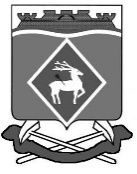 РОССИЙСКАЯ ФЕДЕРАЦИЯРОСТОВСКАЯ ОБЛАСТЬМУНИЦИПАЛЬНОЕ ОБРАЗОВАНИЕ«СИНЕГОРСКОЕ СЕЛЬСКОЕ ПОСЕЛЕНИЕ»АДМИНИСТРАЦИЯ СИНЕГОРСКОГО СЕЛЬСКОГО ПОСЕЛЕНИЯПОСТАНОВЛЕНИЕ от 05.07.2023 г.        № 133п. Синегорский                                               Об отмене постановления                    Администрации Синегорского сельского поселения                                                                                                                                                                                 от 17.09.2018  №  129               В соответствии со статьей 7 Федерального закона от 06 октября 2003              № 131-ФЗ «Об общих принципах организации местного самоуправления в Российской Федерации, Уставом муниципального образования «Синегорское сельское поселение», протестом Белокалитвинской городской прокуратуры от 22.06.2023 № 07-29-2023, Администрация Синегорского сельского поселения Белокалитвинского района постановляет:     1. Постановление Администрации Синегорского сельского поселения от 17.09.2018  № 129 «Об утверждении положения о порядке осуществления контроля за соблюдением Федерального закона от 05.04.2013 № 44-ФЗ «О контрактной системе в сфере закупок товаров, работ, услуг для обеспечения государственных и муниципальных нужд»» отменить.    2. Постановление вступает в силу с момента его опубликования.    3. Контроль за выполнением настоящего постановления оставляю за собой.Глава Администрации Синегорскогосельского поселения						                  А.В. ГвозденкоВерно:    Заведующий сектором по общим и                                                                                                  земельно-правовым вопросам                                                           С.П. Беседина